2018-2019 School Year Welcome to the Elementary II Program! Meet Your Teacher, Willa Flynn: Please find information about your teacher and classroom by visiting villamontessori.com. Click on the Contact Us menu, go into the Staff Directory, and select your child’s teacher from the list. Click on the link for the teacher’s Weebly page. There you will find information about the teacher(s), parent volunteer opportunities, information about supplies, etc. If you have specific questions, please find each teacher’s email address listed to the right. You may also contact the Main Office at admin@villamontessori.com. Each teacher will host an optional open house for all children in the classroom on Friday, August 3, 2018 from 1:00 p.m. - 2:00 p.m. If you are new to the classroom, please stop by and meet the teachers. In addition, the PTO is offering a reception for new families on Saturday, August 4, 2018 from 9:00 a.m.- 10:00 a.m. on the E2 patio, with popsicles, water and fun!  Student Supplies:We are excited to continue our partnership with Kit Up & Go, a convenient way for you to buy all of your student's classroom supplies with one click. Kit Up & Go is an online solution developed by a Villa parent. Please see the enclosed flyer for information. The required supply list is also included should you prefer to purchase supplies separately. Either way, students must have the needed supplies on the first day. Should this create a financial hardship, please email your classroom teacher. 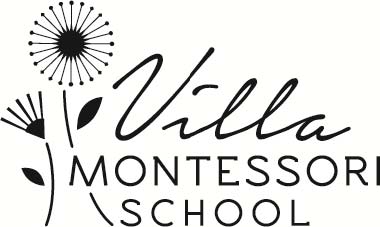 Dates to Note: Friday, August 3, 2018 1:00 p.m. - 2:00p.m.Optional Open House for All Students in Your ClassroomSaturday, August 4, 2018 9:00 a.m. -10:00 a.m.New Family Reception Hosted by the PTO on the E2 PatioMonday, August 6, 2018First Day for All Students Thursday Aug 9, 2018 6:30 p.m. - 7:30 p.m. Parent Orientation in Your ClassroomElementary II Teachers Willa Flynn WFlynn@villamontessori.com Room # 218Kaitlyn Shaw KShaw@villamontessori.com Room # 215 Stefanie LehmannSLehmann@villamontessori.com Room # 212Anna Myers AMyers@villamontessori.com Room # 201Leticia Hector LHector@villamontessori.com Room # 204Tammy BeckerTBecker@villamontessori.com Room # 207Student Supplies Cont’d.In addition to the supplies, E2 teachers are asking for the donation of gift cards to Michaels, Target, or Home Depot. This donation is completely optional. If you would like to donate a gift card to the classroom, please bring the gift card to the administration office and hand it in to the receptionist.  Students in the Elementary II program in Willa’s class will also be responsible for packing a healthy snack and bringing their backpack, a reusable water bottle (labeled), a cloth placemat, indoor slippers and an indoor plant. If your child takes medication during the school day, please bring it to the office in its original packaging and fill out the forms for administration with the receptionist. Below is an itemized list of the supplies found on kitupgo.com. Please do NOT label any of the supplies with your child’s name.1 — Binder – 1 ½ inch, white, view front and back (for Portfolio)1 — Box of 100 sheets of page protectors2 — Spiral graph paper notebooks, 4x4 (3 hole punched)2 --- Single subject lined paper notebook48 — Sharpened Ticonderoga Pencils (no mechanical pencils)2 — Handheld Staedtler pencil sharpeners1 — Pack of Multi-Colored Expo Dry Erase Markers 1 — Pack of glue sticks (2-3 per pack)1 — 4 oz. bottle of Elmer’s White Glue1 — sturdy ruler, with both centimeters and inches1 — Ream of white copy paper1 — Ream of colored copy paper (assorted colors)1 — Container of disinfecting cleaning wipes 2 — Large boxes of tissues1 — Pack of colored pencils (24-count)1 — Pack of markers (10-count)Zippered trapper keeper/case it binder (for incoming 4th years, new students, or veteran 5th/6th years who need to replace their old one)Clip boardDrop off-/Pick up and Circle Program: We do have a carline system in the north parking lot for those students not enrolled in Before and After School/Circle Program. Please carefully review the drop off and pick up procedures. Our Before and After/Circle Program which is available between 7:00 a.m. -7:45 a.m. and again between 3:00 p.m. - 6:00 p.m. If you bring your child to Circle in the morning, please walk him/her into room # 204 and sign him/her in with the teacher. The secret of good teaching is to regard the child's intelligence as a fertile field in which seeds may be sown, to grow under the heat of flaming imagination. Our aim therefore is not merely to make the child understand, and still less to force him to memorize, but so to touch his imagination as to enthuse him to his inmost core." -Dr. Maria Montessori